KUNNGJØRINGEXPRESS KM11 - 12. september 20211	REGLER1.1	Regattaen vil være underlagt reglene slik de er definert i Kappseilingsreglene.2	RETT TIL Å DELTA OG PÅMELDING	Regattaen er åpen for Albin Express – entype båt.3	AVGIFTER	Startkontingent er som følger:250 NOK pr. båt4	TIDSPROGRAM4.1	Dag 1 – Baneseiling 	Varslingssignal kl 1155.4.2	Dag 2 – Lerøy rundtPlanlagt tid for varselsignalet for Lerøy Rundt er kl 11:55Se opp for fergen! Lørdagsrute ferge Hjellestad - Klokkarvik:Fergen ankommer Hj kl 1050 og går kl 1100Fergen ankommer Hj kl 1555 og går kl 16055	SEILINGSBESTEMMELSER	Seilingsbestemmelsene blir tilgjengelige på Sailrace: https://www.sailracesystem.no/regatta?regatta=36166	STEVNETS BELIGGENHET	Hjellestad Seilforening7	LØPENEDAG 1 – Pølsebane – i området utenfor Hjellestad - nærmere info kommer i seilingsbestemmelsen.DAG 2 – Lerøy Rundt	Løpene som skal seiles vil være som følger:	Alt. 1: Rundt Lerøy, retning vestover etter start.	Alt. 2: Rundt Lerøy, retning sydover etter start.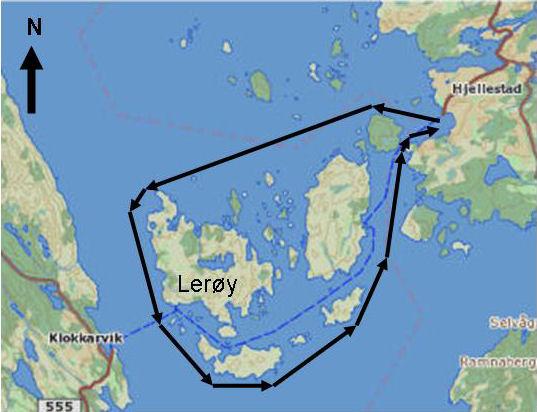 8	PREMIER	Premier til 1/3 av båtene basert på samlet beste plassering dag 1 og dag 2.9	ANSVARSFRASKRIVELSE	Deltagere i regattaen deltar ene og alene på eget ansvar. Se regel 4, Avgjørelse om å kappseile. Den organiserende myndighet vil ikke akseptere noe ansvar for skade på materiell eller person eller dødsfall inntruffet i forbindelse med, før, under eller etter regattaen.10	FORSIKRING	Hver deltagende båt skal være forsikret med gyldig ansvarsforsikring.11	YTTERLIGERE INFORMASJON	For ytterligere informasjon vennligst kontakt:seiling@hjs.no